Республика КрымБелогорский районЗуйский сельский совет62 сессия I созываРЕШЕНИЕ18 декабря 2018 года 										№ 486О внесении изменений в решение Зуйского сельскогосовета Белогорского района Республики Крым от 27.12.2017 № 433«О бюджете муниципального образования Зуйское сельское поселение Белогорского района Республики Крым на 2018 годи на плановый период 2019 и 2020 годов»В соответствии с Бюджетным кодексом Российской Федерации, Федеральным законом от 06.10.2003 № 131-ФЗ «Об общих принципах организации местного самоуправления в Российской Федерации»,  Законом Республики Крым от 19.09.2018  №524-ЗРК/2018 "О внесении изменений в Закон Республики Крым  от 22.12.2017 №447-ЗРК/2017 " О бюджете Республики Крым на 2018 год и на плановый период 2019 и 2020 годов", решением 64-й  сессии Белогорского районного совета Республики Крым 1-го созыва от  27.12.2017 № 687 "О бюджете муниципального образования Белогорский район Республики  Крым на 2018 год и на плановый период 2019 и 2020 годов" (с изменениями), решением 65-й сессии 1-го созыва Белогорского районного совета Республики Крым от 26.01.2018 № 696 «О передаче полномочий органов местного самоуправления Белогорского района Республики Крым по решению вопросов дорожной деятельности в отношении автомобильных дорог местного значения в границах населенных пунктов поселения и обеспечения безопасности дорожного движения на них, осуществление муниципального контроля за сохранностью автомобильных дорог  местного значения в границах населенных пунктов, а также осуществление иных полномочий в области использования автомобильных дорог администрациям сельских поселений Белогорского района Республики Крым на период 2018-2020 годов», решением 74-й  сессии Белогорского районного совета Республики Крым 1-го созыва от  20.09.2018 № 787 «О внесении изменений в решение Белогорского районного совета Республики Крым от 27.12.2017 № 687 "О бюджете муниципального образования Белогорский район Республики  Крым на 2018 год и на плановый период 2019 и 2020 годов" (с изменениями), Уставом муниципального образования Зуйское сельское поселение Белогорского района Республики Крым, утвержденного решением 5 - й сессии 1-го созыва Зуйского сельского  совета Белогорского района Республики Крым  от 05 ноября 2014 года №15  Положением о бюджетном процессе в муниципальном образовании Зуйское сельское поселение Белогорского района Республики Крым, утвержденного решением 42-й сессии 1-го созыва Зуйского сельского  совета  Белогорского района Республики Крым от 08 ноября 2017 года № 422,Зуйский сельский совет РЕШИЛ:1.  Внести изменения в решение Зуйского сельского совета Белогорского района Республики Крым от 27.12.2017 № 433 «О бюджете муниципального образования Зуйское сельское поселение Белогорского района Республики Крым на 2018 год и на  плановый период 2019 и 2020 годов»:1.1. Пункт 1   решения изложить в новой редакции: «1.Утвердить основные характеристики бюджета муниципального образования Зуйское сельское поселение Белогорского района Республики Крым (далее бюджет сельского поселения) на 2018 год:1.1. общий объем доходов в сумме 17 370 799,82 рублей, в том числе налоговые и неналоговые доходы в сумме 8 009 080,00 рублей, безвозмездные поступления в сумме 9 361 719,82 рублей.1.2. общий объем расходов 18 831 886,97 рублей, 1.3. дефицит бюджета сельского поселения в сумме 1 461 087,15 рублей.1.4.верхний предел муниципального внутреннего долга муниципального образования Зуйское сельское поселение Белогорского района Республики Крым по состоянию  01 января 2019 года в сумме 0,00 рублей, в том числе верхний предел долга по муниципальным гарантиям в сумме 0,00 рублей».1.2. В пункте 8 решения число «9 305 397,20»  заменить на число «9 361 719,82».2. Приложения 1,5,6,7,8,9  к решению Зуйского сельского совета Белогорского района Республики Крым от 27.12.2017  № 433 «О бюджете муниципального образования Зуйское сельское поселение Белогорского района Республики Крым на 2018 год и на  плановый период 2019 и 2020 годов » изложить в новой редакции (прилагаются).3. Контроль за исполнением настоящего решения возложить на постоянную комиссию по бюджету, финансам, экономической и инвестиционной политике, налогам Зуйского сельского совета Белогорского района Республики Крым.4. Настоящее Решение подлежит  официальному обнародованию на официальном Портале Правительства Республики Крым на странице Белогорского муниципального района belogorskiy.rk.gov.ru в разделе – Муниципальные образования района, подраздел Зуйское сельское поселение, а также на информационном стенде Зуйского сельского совета  Белогорского района Республики Крым и вступает в силу с момента его обнародования.Председатель Зуйского  сельского совета –глава администрации Зуйского сельского поселения 				А.А.Лахин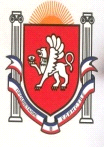 